         РАСПОРЯЖЕНИЕ	            БОЕРЫК            № 19                                    с. Большое Елово	          от 02.10.2018 г.О назначении водителем      1.  На время отпуска Главы Большееловского сельского поселения назначить водителем а/м ВАЗ 2101 Карпову Александру Сергеевну.2. Контроль за исполнением настоящего распоряжения оставляю за собой.Руководитель                                                                     А.И. МашановМКУ «ИСПОЛНИТЕЛЬНЫЙ КОМИТЕТ БОЛЬШЕЕЛОВСКОГО СЕЛЬСКОГО ПОСЕЛЕНИЯ» ЕЛАБУЖСКОГО МУНИЦИПАЛЬНОГОРАЙОНАРЕСПУБЛИКИ ТАТАРСТАН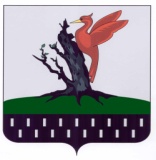 ТАТАРСТАН РЕСПУБЛИКАСЫАЛАБУГА МУНИЦИПАЛЬ РАЙОНЫ МКО « ОЛЫ ЕЛОВОАВЫЛ ҖИРЛЕГЕ БАШКАРМА КОМИТЕТЫ»